ที่ อว 0615/………….						    มหาวิทยาลัยราชภัฏกำแพงเพชร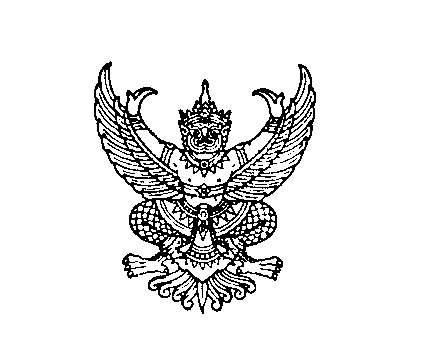 								    อ. เมือง จ. กำแพงเพชร ๖๒๐๐๐						(วัน  เดือน  ปี)เรื่อง  ……………………………………………………..เรียน  ………………………………………………………………………..อ้างถึง  ……………………………………………………………………………………… (ถ้ามี)สิ่งที่ส่งมาด้วย  							(ถ้ามี)ภาคเหตุ 																																													ภาคความประสงค์ 																																												ภาคสรุป 																																	ขอแสดงความนับถือ(             ชื่อเต็ม             )อธิการบดีมหาวิทยาลัยราชภัฏกำแพงเพชร(ส่วนราชการเจ้าของเรื่อง)..........(โทรศัพท์)..................................(โทรสาร)..................................